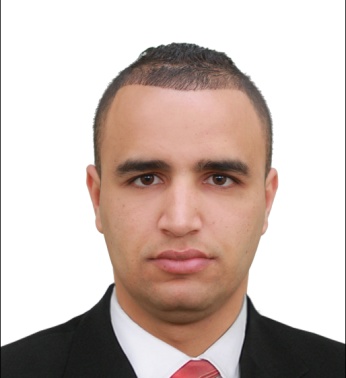 AZZOUZ Ali.                                                                                                                                             12 Allée Thiellement 93340 Le Raincy.Marié.ali.azzouz86@gmail.comTel : 0783-152-32930 ans.DESSINATEUR PROJETEUR OUVRAGES D’ART Formation :2015/2016: Formation Professionnelle Dessinateur Projeteur au sein du Conservatoire National des Arts et Métiers C.N.A.M de PARIS :Béton armé et précontraint selon les Eurocodes.Charpente métallique et section mixte selon les Eurocodes.Outils BIM: Advance Design, Advance Steel et Advance Concrete.2011 : Ingénieur d’Etat en Génie Civil option Voies et Ouvrages d’Art.Université des Sciences et Technologie USTHB Beb Ezzouar -Algérie-PFE : Etude d’un pont-rail en construction mixte acier-béton.         (Société Algérienne des Ponts et des Travaux d’Art SAPTA) EXPERIENCE PROFESSIONNELLE :Ingénieur d’Etat chargé du suivi des travaux routiers pendant 03 mois.Ingénieur d’Etat chargé d’étude au sein de l’Entreprise National des Grands Ouvrages d’Art -ENGOA- à Alger (Algérie) de 27mars2012 à 13aout2014.Travaux exécutés :Etude d’un pont à poutres en BP d’une seule travée. (Plans et Notes de calcul)Etude d’un dalot en éléments préfabriqués. (Notes de calcul)Etude d’un pont en BP et BA de trois travées. (Plans et Notes de calcul)Etude d’un mur de clôture d’une base militaire sur un terrain accidenté. (Plans)Plans= plans d'ensembles, d'implantations, de coffrages, de ferraillages, de détails.Bac :        Série Génie Mécanique promotion 2004  -Lycée Technique- Alger.Langues :Français : Très bon.Arabe : Courant.Anglais : Connaissances de base.Autres information :Maîtrise de l’outil informatique :AutoCAD, Advance Steel, Advance Concrete, Advance Design, Robot Millennium, Office (Word, Excel, Power point).